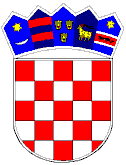 REPUBLIKA HRVATSKAVUKOVARSKO-SRIJEMSKA ŽUPANIJA OPĆINA TOVARNIK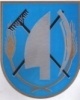  OPĆINSKO VIJEĆEKLASA:   021-05/20-03/34URBROJ: 2188/12-04-20-1-1Tovarnik,  23. svibnja 2020. Na temelju članaka 7. stavka 1. točke 2. i članka  12. stavka 3.  Zakona o ustanovama („Narodne novine”, broj 76/93, 29/97, 47/99 i 35/08, 127/19 ), članka 7. stavka 1. točke 2. Zakona o predškolskom odgoju i obrazovanju („Narodne novine”  broj 10/97, 107/07, 94/13,  98/19) te članka 31. Statuta Općine Tovarnik (''Službeni vjesnik“ Vukovarsko-srijemske županije, broj 4/13, 14/13, 1/18, 6/18, 3/20 ), Općinsko vijeće Općine Tovarnik, na svojoj 26.  sjednici održanoj dana 23. svibnja 2020. godine, donosiOdluku o izmjeni  odluke o osnivanju Dječjeg vrtića „PALČIĆ“Članak 1.Ovom se Odlukom mijenja naslov  Odluke o osnivanju dječjeg vrtića Palčić (  KLASA: 021-05/19-03/50 URBROJ: 2188/12-04-19-1  od 23. 12. 2019.   -  Službeni vjesnik Vukovarsko-srijemske  županije br. 20/19 ) te glasi:  „ Odluka o osnivanju dječjeg vrtića „PALČIĆ TOVARNIK „ “Članak 2. Članka 1. stavak 1. mijenja  se i glasi: „Ovom odlukom osniva se ustanova za predškolski odgoj i obrazovanje te skrb o djeci  rane i predškolske dobi pod nazivom:  Dječji vrtić „PALČIĆ TOVARNIK “ (u daljnjem tekstu: Dječji vrtić). Sjedište Dječjeg vrtića je u Tovarniku, Hrvatskih dragovoljaca 5.“ 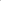 Članak 3.Ostale odredbe Odluke ostaju neizmijenjene Članak 4.Ova Odluka stupa na snagu osmi dan od dana objave u „Službenom vjesniku“ Vukovarsko-srijemske županije. PREDSJEDNIK OPĆINSKOG VIJEĆADubravko Blašković